2024 George Keenan Award Nomination FormGeorge Keenan was a dedicated Toastmaster who served the organization and District 60 for many years. After his term as the 1984-85 District Governor, George continued to serve District 60 as Parliamentarian and Credentials Chair. He was also an ongoing supporter of clubs and members in the district. For decades he was one of the most recognized and loved Toastmasters in District 60 due to his ever-present cowboy hat.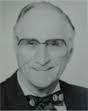 In 1995, to commemorate his 80th birthday, and his 35th year in Toastmasters, his wife, Judy, in coordination with the District Leadership Team, established The George Keenan Award. The award is presented annually to a past district leader who has not held an elected district office for a minimum of 3 years prior to the date the award is presented, yet continues to serve in various capacities - both visible and behind-the-scenes - as well as promote Toastmasters within and outside District 60.Previous award recipients who continue to be members of District 60 make up the Selection Committee. They review all submissions and, in addition to roles held, consider other factors including integrity and conduct when deciding the recipient of the award.Due date for completed nomination forms:  March 15, 2024
Send completed form to: GK@toastmasters60.com(Please obtain agreement and input from your nominee before submitting form.)Separate documents providing additional information and testimonials are welcome.Nominee:Contact info:Contact info:Submitted by:Contact info:Contact info:QUALIFYING SERVICES IN DISTRICT 60POINTS PER QUALIFICATIONSCOREFive years minimum as a member of District 60 Toastmasters club1 point for each year over 5 yearsDistrict Director 5 points for each year completedDistrict Program Quality Director 4 points for each year completedDistrict Club Growth Director 4 points for each year completedDivision Director 3 points for each year completedArea Director 2 points for each year completedDistrict Public Relations Manager 2 points for each year completedDistrict Administration Manager 2 points for each year completedDistrict Finance Manager 2 points for each year completedDistrict Logistics Manager 2 points for each year completedDistrict Parliamentarian1 point for each year completedDistrict Committee Chair(e.g., Credentials Chair, Leadership Committee Chair, Workshop Chair, etc.)1 point for each documented activityNew Club Sponsor Award (according to TI records)2 points for each awardNew Club Mentor Award (according to TI records)2 points for each awardClub Coach Award (according to TI records)2 points for each awardNew Club Building (following up leads and organizing kick-off meetings)1 point for each documented activityPathways Learning Master, Pathways Ambassador or Guide1 point for each documented activityContests (organized and conducted Area, Division or District level contests)1 point for each documented activityClub Officer Training (organized and/or facilitated) 1 point for each documented activityWorkshop Presenter at District Conference1 point for each documented activityWorkshop Presenter at Toastmasters Learning Institute (TLI)1 point for each documented activityWorkshop Presenter for district-wide available workshop1 point for each documented activityYouth Leadership Program (coordinated and conducted)1 point for each documented activitySpeechcraft Program (coordinated and conducted)1 point for each documented activityPromoted Toastmasters in the media 
(e.g., newspaper, radio, TV or business)1 point for each documented activity(maximum of 10 points)International Director from Region 6, Region Advisor for Region 62 points for each term completedInternational Committee Member  1 point for each documented activity  TOTAL SCORE